2017年11月浙江省普通高校招生选考科目考试试题一、判断题(本大题共10小题，每小题1分，共10分。判断下列说法是否正确，正确的请将答题纸相应题号后的T涂黑，错误的请将答题纸相应题号后的F涂黑)1．(2017·浙江11月选考)如果纸币的发行量超过流通中所需要的货币量，就会引起物价上涨。(　　)2．(2017·浙江11月选考)小明上书店购书，这属于社会再生产过程的交换环节。(　　)3．(2017·浙江11月选考)国家合理的分配政策对财政收入的影响是基础性的。(　　)4．(2017·浙江11月选考)对每一个公民来说，他所享有的权利，同时也是他应履行的义务。(　　)5．(2017·浙江11月选考)当今世界，主权国家和国际组织都是国际社会的主要成员。(　　)6．(2017·浙江11月选考)对待其他民族的文化成果，应以吸收为主、为我所用。(　　)7．(2017·浙江11月选考)汉字的发明，标志着人类进入文明时代，使人类文明得以传承。(　　)8．(2017·浙江11月选考)有人说哲学研究人生问题，有人说哲学研究认识问题，其实哲学只研究思维与存在的关系。(　　)9．(2017·浙江11月选考)生物的反应形式是人类意识产生的前提。(　　)10．(2017·浙江11月选考)学习国学经典不能拘泥于原著，这符合辩证否定观的要求。(　　)二、选择题Ⅰ(本大题共22小题，每小题2分，共44分。每小题列出的四个备选项中只有一个是符合题目要求的，不选、多选、错选均不得分)11．(2017·浙江11月选考)自2017年9月1日起，中国三大基础电讯运营商取消国内手机异地漫游通话费和长途通话费(即：国内长途通话与市内通话同价)。如不考虑其他因素，根据这一变化，下列判断正确的是(　　)A．固定电话用户数会增加B．手机用户数会减少C．手机用户异地通话、长途通话次数会增加D．固定电话用户长途通话次数会增加12．(2017·浙江11月选考)杭绍台城际高铁项目，由数家私有资本控股企业、中国铁路总公司、浙江省交通集团和地方政府共同出资建设。这种投资模式将(　　)①改变非公有制经济的性质②提高国有经济地位③推动各种所有制经济公正公开公平参与市场竞争④促进各种所有制资本取长补短、相互促进、共同发展A．①②  B．①③C．②④  D．③④13．(2017·浙江11月选考)小刘与朋友共同出资设立了A公司，其中小刘出资额为10万元人民币。三个月后，经半数以上股东同意，小刘以11万元人民币的价格将自己的全部股权转让给了老张。一年后，A公司因经营不善依法破产。据此可判断(　　)①A公司是有限责任公司②小刘转让所得应缴纳增值税③老张对A公司的债务清偿责任不超过10万元人民币④小刘转让所得属于生产要素按贡献参与分配的收入A．①③  B．②③C．①④  D．②④14．(2017·浙江11月选考)下表为2013—2016年我国经济社会发展的部分数据。从这些数据中可以看出(　　)A.居民收入增长和经济发展基本同步B．劳动报酬增长和经济发展基本同步C．居民收入在国民收入分配中的比重有所提高D．劳动报酬在初次分配中的比重有所提高15．(2017·浙江11月选考)2016年，浙江省货物出口比上年增长3.0%，其中7大类传统劳动密集型产品出口增长1.6%，高新技术产品出口增长6.5%；服务贸易出口比上年增长17.0%，其中文化服务出口增长高达140%。这从一个侧面说明浙江省(　　)A．对外投资结构正在优化B．出口贸易竞争新优势正在形成C．利用外资的综合优势正在提升D．企业“走出去”的能力正在提高16．(2017·浙江11月选考)W中学“绿眼睛”社团与某居委会一道，开展宣传绿色理念、巡护河道、劝阻不合规排污行为等活动，为“绿色社区”创建作出了贡献。可见，学生是(　　)①国家机关的监督者　②基层自治的决策者　③政治生活的参与者　④民主管理的实践者A．①②  B．①④C．②③  D．③④17．(2017·浙江11月选考)某县政府在达到省政府“最多跑一次”规定要求的基础上，利用大数据纵向打通市、县、镇(乡)、村四级信息孤岛，实现群众和企业办事“就近跑一次”。这从一个侧面表明该县政府(　　)①强化服务，竭尽全力多管事　②改革创新，诚心诚意办实事　③依法执政，坚持不懈解难事　④转变职能，实实在在做好事A．①②  B．①③C．②④  D．③④18．(2017·浙江11月选考)经过走访村民、请教专家、反复论证，某市政府驻高山村扶贫工作组制定了以推动该村发展中药材产业为扶贫工作重心的工作方案，并据此开展卓有成效的工作。在这里，工作组(　　)①健全了专家咨询制度　②发扬了求真务实的工作作风　③坚持了科学民主决策　④落实了决策问责和纠错制度A．①②  B．②③C．①④  D．③④19．(2017·浙江11月选考)M市政府根据人大代表在审议《政府工作报告》时提出的意见和建议，对“报告”作了多处修改，然后提交人民代表大会表决。由此可见(　　)①人大代表拥有审议权和质询权　②人民代表大会行使决定权和监督权　③政府对人民代表大会负责　④人民代表大会对人大代表负责A．①②  B．①④C．②③  D．③④20．(2017·浙江11月选考)中国共产党人要始终不忘“为中国人民谋幸福，为中华民族谋复兴”的初心和使命，从根本上说，这是由中国共产党的(　　)A．宗旨决定的      B．性质决定的C．领导地位决定的  D．执政方式决定的21．(2017·浙江11月选考)以构建人类命运共同体为终极目标的“一带一路”，已经从理念转化为行动、从愿景转变为现实，成为最受欢迎、最有前途的国际公共产品。这表明(　　)①我国对外活动的落脚点已超越自身的国家利益②我国外交政策的基本立场得到国际社会的认同③我国在谋求本国发展中促进世界各国共同发展④我国是公正合理国际新秩序的建设者和推动者A．①②  B．①③C．②④  D．③④22．(2017·浙江11月选考)近日，国家新闻出版广电总局发出通知，要求中央人民广播电台、中央电视台等在国庆节、国际劳动节等重要的国家法定节日、纪念日，于北京时间上午10点整在其频率、主频道播放国歌。这一要求的依据是(　　)A．文化是一种物质力量B．文化能够促进社会的发展进步C．人的精神力量源自人的文化素养D．文化对人的影响来自特定的文化环境23．(2017·浙江11月选考)中共中央国务院批复的《北京城市总体规划(2016年—2035年)》，前所未有地重视老城保护与复兴、历史文化遗产的整体保护。其目的是(　　)①全面继承中华传统文化　  ②弘扬中华民族优秀文化③发挥传统文化的积极作用　④彰显中华文化的个性和特点A．①②  B．②③C．①④  D．③④24．(2017·浙江11月选考)党的十八大以来，对外文化交流、文化传播和文化贸易统筹发展，文化“走出去”力度空前加大、成果非常丰硕，国家形象显著提升。由此可见(　　)①文化是民族的也是世界的　②我们坚持文化自信是有充分理由的　③文化软实力是由文化传播决定的　④世界文化是丰富多样的A．①②  B．③④C．①④  D．②③25．(2017·浙江11月选考)在极端恶劣的条件下，塞罕坝人经过55年的艰苦奋斗，三代人的顽强拼搏，创造了荒原变林海、沙漠成绿洲的奇迹，铸就了“牢记使命、艰苦创业、绿色发展”的塞罕坝精神。这彰显了中华民族的(　　)①爱国主义精神　②团结统一精神　③爱好和平精神  ④自强不息精神A．①②  B．③④C．②③  D．①④26．(2017·浙江11月选考)《中华人民共和国民法总则》第184条规定，“因自愿实施紧急救助行为造成受助人损害的，救助人不承担民事责任”。被俗称为“好人法”的这一规定(　　)①弘扬了社会主义核心价值观　②体现了依法治国与以德治国相结合　③将会推动良好风尚的发展　④将会提高对救助人的道德要求A．①②③  B．①③④C．①②④  D．②③④27．(2017·浙江11月选考)漫画《塑造》(作者：盖桂保)启示我们(　　)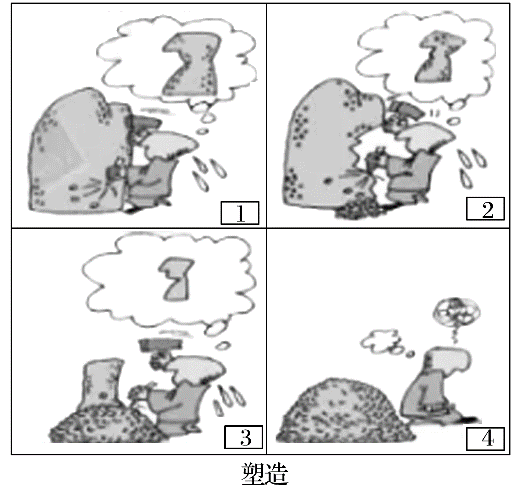 A．要充分发挥主观能动性B．要全面认识客观实际C．要坚持解放思想，与时俱进D．要反对安于现状，无所作为28．(2017·浙江11月选考)在发现土壤呈现流变状态还是固体状态取决于土壤颗粒之间是否存在ODI约束之后，中国科学家利用某种植物纤维合剂给沙子引入ODI约束，在沙漠进行“沙子土壤化”试验。5年后，所试验的4 000亩沙漠变成了良田。这样做是因为(　　)A．实践为人们提供了日益完备的认识工具B．人们只有亲身实践才能获得认识C．实践是检验认识真理性的唯一标准D．科学实验是认识的唯一来源29．(2017·浙江11月选考)借助导航、移动支付、物联网等技术，自行车以共享单车的形式再度风靡城市，曾被视为夕阳产业的自行车行业重新焕发生机。这表明(　　)①新的历史条件下产生的都是新事物　②新事物产生于旧事物　③新事物具有旧事物没有的新形式　④事物的发展是前进性与曲折性的统一A．①②  B．①③C．②④  D．③④30．(2017·浙江11月选考)杰出科学家都有“毕生成一事”的坚持。袁隆平、屠呦呦、黄大年等人无一不是数十年如一日，在各自专业领域潜心钻研，不断追求，才取得突破性成就。这启示我们要(　　)A．牢牢抓住主要矛盾B．实现质变，必须重视量的积累C．善于把握矛盾的主要方面D．抓住时机，促成质变31．(2017·浙江11月选考)中华各民族经过迁徙、杂居、通婚和其他各种形式的不断交流，逐渐形成了共同的文化心理特征。这表明(　　)A．社会存在决定社会意识B．社会意识具有相对独立性C．社会意识对社会存在具有反作用D．社会意识决定社会存在32．(2017·浙江11月选考)2017年9月26日，“圆梦中国人”全国百姓宣讲报告会在人民大会堂举行。来自不同领域的先进人物，用一个个真实的事例，展示了他们在平凡岗位上做出的不平凡业绩，生动诠释了为实现中国梦砥砺奋进的崇高价值追求和宝贵精神品格。他们的事迹启示我们(　　)①只有在个人与社会的统一中才能实现价值②只有在劳动与奉献中才能创造价值③只有牺牲自我才能走向成功④只有满足自我才能实现人生价值A．①②  B．①③C．②④  D．③④三、选择题Ⅱ(本大题共5小题，每小题3分，共15分。每小题列出的四个备选项中只有一个是符合题目要求的，不选、多选、错选均不得分)33.加试题 (2017·浙江11月选考)近代以来，民主共和制之所以成为发达资本主义国家维护资产阶级统治最好的政治外壳和有效的国家管理形式，是因为(　　)A．唯有这一外壳才使资产阶级十分可靠地确立自己的统治B．君主立宪制并不适合现代资本主义国家政权的运行C．采用这一外壳可以掩盖资本主义国家的阶级性质D．采用这一外壳可以在资本主义国家实现多数人的统治34.加试题 (2017·浙江11月选考)在联合国大会和其他多个国际场合，我国政府反复阐明，中国主张建立人类命运共同体，推动国际秩序朝着更加公正合理方向发展。在外交实践上，中国政府积极参与全球治理体系建设，努力寻求以政治方式解决地区热点问题，推动世界经济复苏发展。这表明(　　)①中国是国际政治经济格局中的一支最重要的力量②中国在人类和平与发展事业中发挥着建设性作用③中国是联合国的重要成员④中国是一个负责任的大国A．①③  B．①④C．②③  D．②④35.加试题 (2017·浙江11月选考)根据约定，乙公司应于10日内向甲公司交付指定货物。3日后，乙公司所在地突发暴雨，引发山洪，公司设备、货物全部被淹，致乙公司无法履行合同，引起纠纷。本案中(　　)①乙公司构成违约　        ②乙公司不需承担违约责任③双方须通过诉讼解决纠纷　④双方可委派各自的法律顾问为辩护人A．①②  B．③④C．①③  D．②④36.加试题 (2017·浙江11月选考)8月5日，瓷器制造商F收到N电函：“本人欲向贵公司定制景泰蓝瓷瓶1 000只(标准见附件)，单价800元，三个月内交货。”次日，F回电：“可以，但单价要998元。”N收到电函后，于8月11日向F复电：“同意。”据此判断，正确的是(　　)①合同中的F和N互为债权人　		②合同标的为998元③合同履约期限截止日是11月6日		④合同于8月11日成立并生效A．①③  B．①④C．②③  D．②④37.加试题 (2017·浙江11月选考)结婚时，小张向妻子口头承诺，自己名下的一处婚前房产为夫妻共有。婚后，小张要妻子辞职专门照顾家庭，遭到拒绝。于是小张变卖该房产，将所得房款用于经商。从中可以推断(　　)A．变卖前的房产为夫妻共同财产B．小张侵犯了其妻的人身权C．小张经商所得为夫妻共同财产D．张妻未履行夫妻互相扶养的义务四、综合题(本大题共4小题，共31分)38．(2017·浙江11月选考)2015年，因产能严重过剩、价格低迷，我国钢铁行业出现全行业亏损。对此，政府在去产能过程中坚持“区别对待、有扶有控”原则实施财政和金融政策：对长期亏损、失去市场竞争力的企业及落后产能，坚决清理相关财政优惠政策和压缩退出相关贷款；对市场供应短缺的高端钢材产品，在研发推广应用等方面给予大力支持。2016年底，钢铁行业实现扭亏为盈，产品结构向好。结合材料，运用经济生活中的相关知识，回答下列问题。(1)在宏观调控过程中，政府运用了哪一种主要手段？(2)从价值规律角度，简析政府宏观调控政策的科学性。39．(2017·浙江11月选考)“中国汞都”贵州铜仁市万山区因为资源枯竭，矿厂倒闭，人口流失，一度成为“死地”。2015年初，万山区因地制宜，投资建设朱砂(亦叫丹砂，炼汞的主要矿物)大观园、矿山博物馆和丹砂文化历史感悟区，把旧矿洞改造成如梦如幻的“时空隧道”，将矿区山路建成惊险的玻璃栈道。通过一系列改造，万山区成为国内第一个以山地工业文明为主题的怀旧古镇，由“卖汞矿”变成“卖文化”，由资源枯竭的“死地”变成旅游热点，城镇面貌焕然一新，居民收入快速增长。结合材料，运用文化生活、生活与哲学中的相关知识，回答下列问题。(1)指出万山区变化所蕴含的文化与经济相互影响的道理。(2)运用矛盾同一性的相关知识，说明万山区经济社会变化发展的原因。40.加试题 (2017·浙江11月选考)美国自诩为“世界民主和自由之灯塔”，美式民主常常被某些人看成是西方民主的典范。但备受世人瞩目的2016年美国大选，其娱乐化进程犹如一场现实版的《纸牌屋》，大选后进入政府班子的核心成员差不多都是大财团大企业的CEO，大选中所揭露的丑闻、腐败指控和选举舞弊等至今困扰着美国的政治生活。国际社会和许多美国老百姓对美式民主深感失望。结合材料，运用国家和国际组织常识中的相关知识，回答下列问题。(1)指出美国两党制的主要表现。(2)运用美国两党制的相关知识，进一步说明国际社会和许多美国老百姓对美式民主深感失望的道理。41.加试题 (2017·浙江11月选考)画家叶某在家中宴请好友，席间挥毫作墨竹图一幅，署名“醉石”。好友王某十分喜欢此画，未经叶某同意，悄悄携该画离开。是夜，王某将“醉石”添笔为“醉后”，并送去装裱。裱画师陆某认为该画作甚佳，全幅临摹下来后，将临摹作品售出。结合材料，运用生活中的法律常识中的相关知识，回答下列问题。(1)从著作权角度，说明本案中的当事人侵犯了叶某的哪些权利。(2)若叶某通过民事诉讼维权，可提出哪些诉讼请求？参考答案一、判断题(本大题共10小题，每小题1分，共10分。判断下列说法是否正确，正确的请将答题纸相应题号后的T涂黑，错误的请将答题纸相应题号后的F涂黑)1．答案　T。2．答案　T。3．答案　F。解析　经济的发展水平对财政收入的影响是基础性的。4．答案　F。解析　公民既是权利的主体，也是义务的主体。但权利与义务不同。5．答案　T。6．答案　F。解析　对其他民族优秀的文化成果，要以我为主，为我所用。7．答案　F。解析　文字的发明，标志着人类进入文明时代，使人类文明得以传承。8．答案　F。解析　哲学的研究对象是自然、社会和人类思维发展的最一般的本质和规律。9．答案　T。10．答案　T。二、选择题Ⅰ(本大题共22小题，每小题2分，共44分。每小题列出的四个备选项中只有一个是符合题目要求的，不选、多选、错选均不得分)11．答案　C解析　本题考查价格变动对消费的影响。取消国内手机异地漫游通话费和长途通话费，通话费用降低，有利于增加手机用户的通话次数，C符合题意。题目中指明的是手机通话而不是固定电话，A、D与题意不符。话费与手机是互补品，当通话费用降低时，手机用户数会增加，B 错误。12．答案　D解析　题目中的投资模式不会改变非公有制经济的性质，①错误；杭绍台城际高铁项目由非公有制企业、公有制企业和政府共同出资，没有提高国有经济的地位，②错误；非公有制企业与公有制企业共同投资，有利于推动各种所有制经济公平公正公开的参与市场竞争，平等的使用生产要素，促进各种所有制资本取长补短，相互促进，③④符合题意。故本题选D。13．答案　C解析　我国公司的法定形式有有限责任公司和股份有限公司，有限责任公司股权的出让应当经其他股东过半数同意，题中小刘的股权转让给老张经半数以上股东同意，说明A公司是有限责任公司，①符合题意；增值税是以生产经营中的增值额为征税对象的一种税，小刘转让所得不用缴纳增值税，②错误；A公司是有限责任公司，老张以其认缴的出资额为限对公司承担责任，③错误；小刘转让股权所得属于生产要素按贡献参与分配获得的收入，④当选。故本题选C。14．答案　A解析　表格数据显示，2013—2016年，我国居民收入增速高于GDP的增速，说明居民收入增长与经济发展基本同步，A当选；B、C、D与题意不符，排除。15．答案　B解析　根据材料信息可知，2016年浙江省高新技术产品出口增长率高于传统劳动密集型产品出口增长率；服务贸易出口增长率提高，说明浙江省技术、服务出口贸易竞争新优势正在形成，B符合题意；题中强调的是出口，而不是投资，A与题意不符；题中没有体现利用外资，C排除；“走出去”是指通过到境外投资办厂、对外承包工程与劳务输出等各种形式，与其他国家进行经济技术合作，“走出去”在题中未体现，排除D。16．答案　D解析　中学生社团与居委会为“绿色社区”的创建作出贡献，说明中学生积极参与政治生活，参与民主管理活动，③④符合题意；题中劝阻不合规排污行为，不是对国家机关的监督，①与题意不符；学生不是决策者，②表述错误。故本题选D。17．答案　C解析　政府不能包办一切，①错误；在“最多跑一次”的基础上，利用大数据实现“就近跑一次”，说明该县政府提高了办事效率，坚持为人民服务，建设服务型政府，提高为人民服务的能力和水平，②④符合题意；政府是行政机关，依法行政而不是依法执政，③错误。故本题选C。18．答案　B解析　政府工作组走访村民、请教专家、反复论证，体现了工作组求真务实的工作作风，②当选；请教专家，走访村民，有利于决策的科学性和民主性，③当选；工作组的做法并没有健全专家咨询制度，①排除；决策问责和纠错在题中未体现，④排除。故本题选B。19．答案　C解析　人大审议《政府工作报告》，说明人大具有决定权和监督权，②当选；政府对“报告”作了多处修改后提交人民代表大会表决，说明政府由人大产生，对人大负责， ③当选；质询权在题中未体现，①排除；人民代表大会对人民负责，④表述不当。故本题选C。20．答案　B解析　中国共产党人要始终不忘“为中国人民谋幸福，为中华民族谋复兴”的初心和使命。从根本上说，是因为中国共产党是中国工人阶级的先锋队，是中国人民和中华民族的先锋队，党的性质决定了中国共产党要实现最广大人民的根本利益，决定了中国共产党复兴中华民族的伟大使命，B当选；A、C、D不是根本原因。21．答案　D解析　我国对外活动的出发点和落脚点是维护我国国家利益，①错误；独立自主的外交立场在题中未体现，②排除；“一带一路”构建人类命运共同体，表明我国在谋求自身发展的同时，促进世界共同发展，③当选；我国提倡以构建人类命运共同体为终极目标的“一带一路”，有利于推动国际新秩序的建立，④当选。故本题选D。22．答案　D解析　文化是一种精神力量，A表述错误；优秀的文化促进社会发展进步，B错误；人的精神力量来源于社会实践，源于特定的文化环境和各种形式的文化活动，C错误；播放国歌，使人们在国歌声中铭记历史，珍惜当下美好生活，D符合题意。23．答案　B解析　对待传统文化要取其精华、去其糟粕，不能全面继承，①错误；重视老城保护与复兴、历史文化遗产的整体保护，是为了继承和弘扬优秀传统文化，发展传统文化的积极作用，②③符合题意；④不是老城、历史文化遗产保护的目的，排除。故本题选B。24．答案　A解析　我国文化“走出去”力度加大，说明文化既是民族的又是世界的，①当选；在对外文化交流中，中国文化成果丰硕，国家形象显著提升，因此我们要树立高度的文化自信，②当选；文化软实力是由文化自身的魅力决定的，③错误；题中强调的是中国文化而不是世界文化，④与题意无关，排除。故本题选A。25．答案　D26．答案　A解析　“好人法”保障了救助人的权益，有利于提高被救助人的道德素养，④错误；①②③表述正确且符合题意。故本题选A。27．答案　B28．答案　C解析　科学家发现ODI约束后，利用某种植物纤维合剂给沙子引入ODI约束，在沙漠进行“沙子土壤化”实验。使得沙漠变良田，这样做是因为实践是检验认识真理性的唯一标准，C当选，D错误；认识工具题中未体现，A排除；直接经验和间接经验都是获得认识的途径，B表述不当。29．答案　C解析　共享单车保留了传统自行车的绿色、环保、骑行等优点，并利用导航、移动支付、物联网等技术，说明新事物产生于旧事物，②当选； 共享单车的出现，使得被视为夕阳产业的自行车行业重新焕发生机，说明事物发展的前途是光明的，道路是曲折的，④当选；新的历史条件下产生的事物未必都是新事物，①排除；题目没有涉及新事物具有旧事物没有的新形式，③排除。故本题选C。30．答案　B解析　毕生成一事，数十年如一日，潜心钻研，不断追求，最终取得突破性成就，启示我们要注重量的积累，为实现质变创造条件，B当选；题目没有涉及主要矛盾，A排除；题目没有涉及矛盾的主要方面，C排除；题目没有涉及抓住时机，D排除。31．答案　A解析　经过迁徙、杂居、通婚和其他各种形式的不断交流，形成了共同的文化心理特征，说明社会存在决定社会意识，A当选；B、C与题意不符；D表述错误。32．答案　A解析　在平凡的岗位上做出不平凡的业绩，启示我们要在个人与社会的统一中实现价值，①当选；“圆梦中国人”来自不同领域的先进人物，启示我们要在劳动和奉献中创造价值，②当选；在砥砺自我中走向成功，③表述错误；人生价值是社会价值和自我价值的统一，④表述错误。故本题选A。三、选择题Ⅱ(本大题共5小题，每小题3分，共15分。每小题列出的四个备选项中只有一个是符合题目要求的，不选、多选、错选均不得分)33.答案　C解析　A说法太绝对；B说法错误；民主共和制能够以民主的形式掩盖资本主义国家的性质，更好地维护资产阶级的统治，C符合题意；资本主义国家是维护资产阶级统治的工具，不可能代表广大劳动人民的利益，D说法错误。34.答案　D解析　材料中“中国主张建立人类命运共同体，积极参与全球治理体系建设，努力寻求以政治方式解决地区热点问题，推动世界经济复苏”，体现了中国是一个负责任的大国，在人类和平与发展事业中发挥着建设性作用，②④符合题意，①③与题意无关。35.答案　A解析　乙公司因突发暴雨，引发山洪而无法履行合同，已构成违约，但由于是不可抗力造成的，所以可以免于承担违约责任，故选①②，③④不选。故选A。36.答案　B解析　①说法正确；合同标的是合同当事人权利和义务共同指向的对象，②错误；合同成立后开始履约，故履约期限截止日应为11月12日，③错误；当事人的承诺到达对方后，合同即告成立并产生法律效力，④正确。答案选B。37.答案　C解析　根据婚姻法规定，一方的婚前财产属于夫妻个人财产，夫妻双方约定夫妻财产的归属，应采用书面形式， A错误；夫妻关系存续期间所得的生产经营收益，属于夫妻共同财产，C正确；B、D与材料无关，排除。四、综合题(本大题共4小题，共31分)38．答案　(1)经济手段。(2)商品交换以价值量为基础实行等价交换，商品价格受供求关系影响围绕价值上下波动。根据这一规律，当商品供过于求时，价格就会下跌，当价格低于价值时，行业就会亏本；反之，价格上升，行业盈利。基于此，政府通过实施财政政策和金融政策进行宏观调控，引导企业淘汰落后产能，扩大高端产能，改善供求关系，既促使钢铁行业扭亏为盈，又优化钢铁行业的结构，所以是科学的。解析　第(1)问，我国宏观调控的手段以经济、法律手段为主，辅之以必要的行政手段，题中政府实施财政、金融等政策，体现了宏观调控的经济手段。第(2)问，首先要明确价值规律的内容及表现形式。基本内容：商品的价值量是由生产该商品的社会必要劳动时间决定的，商品交换以价值量为基础实行等价交换。表现形式：受供求关系的影响，商品的价格围绕价值上下波动。根据题意，产能过剩，价格低迷，此时采取财政政策和金融政策进行调控，可以淘汰落后产能，改善商品的供给，满足有效需求。39．答案　(1)一定的文化由一定的经济所决定；文化反作用于一定的经济。(2)矛盾双方相互贯通，即相互渗透，相互包含，在一定条件下会相互转化是矛盾同一性的含义之一。万山区利用矿区开采汞矿过程中形成的山洞、山路及其历史文化，经过一系列改造，最终建成以文化产业为主的怀旧小镇，实现由死地变景点，由贫变富。40.答案　(1)美国两党制的主要表现是两大政党通过竞选争夺执政地位。(2)美国两党制是美式民主的重要内容。虽然，美国两党制在形式上提供了民众参与国家政治生活的渠道，也使执政党和在野党形成相互制约，但美国总统选举过程中所揭露的丑闻、腐败指控和选举舞弊等表明，美国两党之间的制约水平有限，总统选举不过是资产阶级不同利益集团之间的政治游戏而已，两党制存在的制度性问题至今得不到解决。由此说明，美式民主不是民主的典范，国际社会和许多美国老百姓对美式民主深感失望是有道理的。41.答案　(1)王某未经叶某许可更改其署名，侵犯了叶某的署名权；陆某未经叶某许可临摹其画作并售出摹本，侵犯了叶某的复制权。(2)返还画作(财产)、赔偿损失、赔礼道歉。2013年2014年2015年2016年居民人均可支配收入实际增速(%)8.18.07.46.3人均GDP实际增速(%)7.26.86.46.1